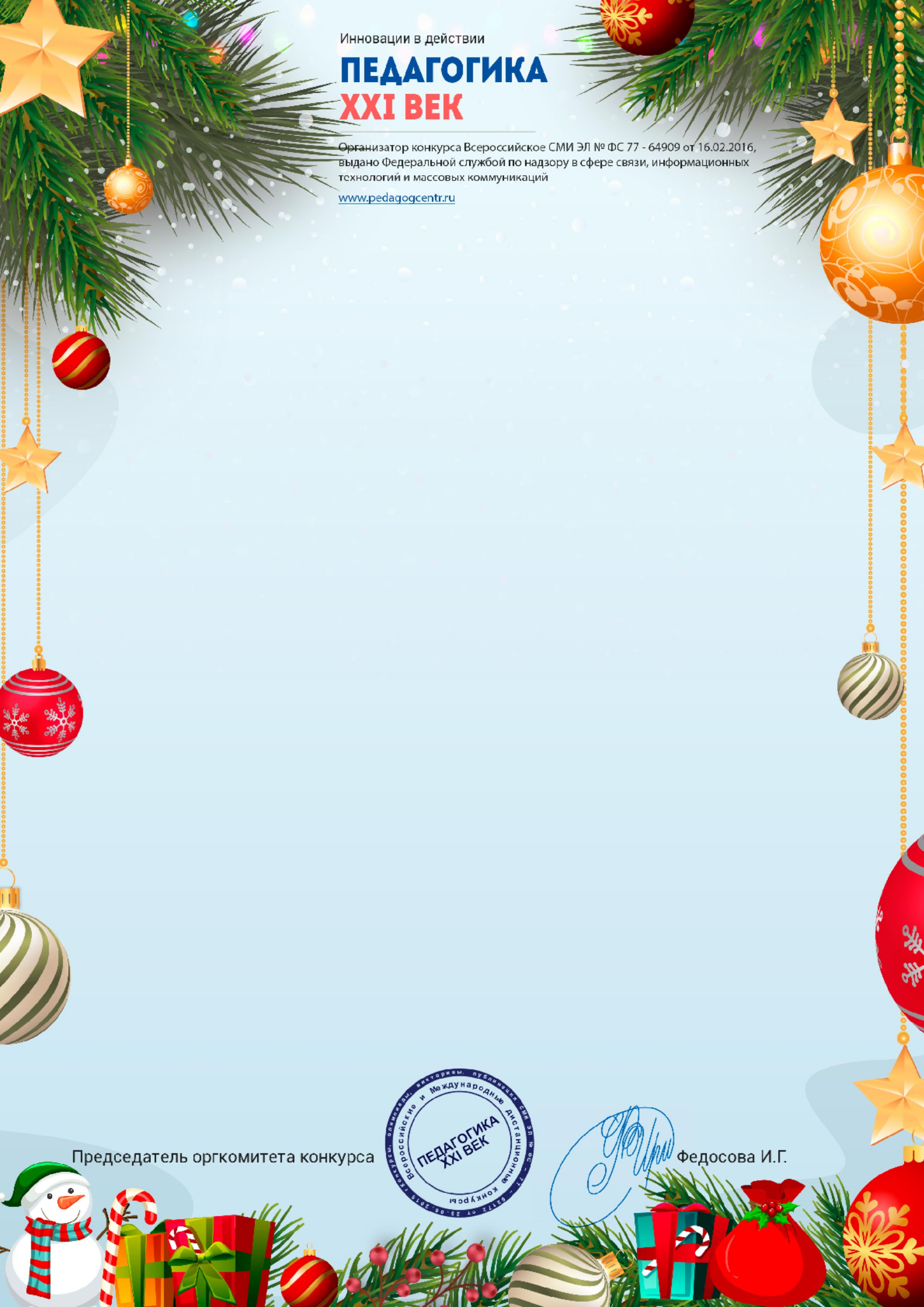 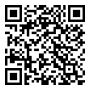 ДипломНаграждается участник конкурсаКАРПУХИНА КСЕНИЯРуководитель:ПАРАНОСЕНКОВА СВЕТЛАНА ИВАНОВНАвоспитательМКДОУ "Детский сад "Улыбка" город ЖиздраПОБЕДИТЕЛЬ (1 МЕСТО)Всероссийского конкурса «Педагогика XXI век»Номинация: Лучшая новогодняя поделка - 2023Название работы: Домик для ГномикаДата поступления работы:	Номер диплома:17.12.2022	64035Данная работа прошла экспертную редакционную оценку и получила положительное заключение оргкомитета официального сайта "Педагогика XXI век"